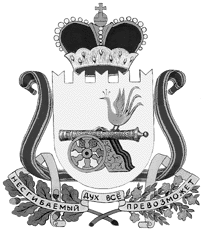 администрация муниципального образования«Вяземский район» смоленской областиПОСТАНОВЛЕНИЕот 08.07.2022 № 1171В соответствии с Федеральным законом от 06.10.2003 № 131 – ФЗ                      «Об общих принципах организации местного самоуправления в Российской Федерации», Уголовно – исполнительным кодексом Российской Федерации, Уголовным кодексом Российской Федерации, руководствуясь Уставом Вяземского городского поселения Вяземского района Смоленской области,Администрация муниципального образования «Вяземский район» Смоленской области постановляет:Внести в постановление Администрации Вяземского городского поселения Вяземского района Смоленской области от 27.02.2010 № 13                        «Об определении перечня мест отбывания исправительных работ, видов обязательных работ и объектов, на которых отбываются обязательные работы лицами, осужденными к исправительным и обязательным работам» (в редакции постановлений: Администрации Вяземского городского поселения Вяземского района Смоленской области от 29.04.2013 №  41, от 29.10.2013 № 82,                                     от 18.11.2013 № 84, от 05.12.2013 № 88, от 20.01.2014 № 4, от 23.01.2014 № 5,                                       от 27.03.2014 № 23, от 23.04.2014 № 31, от 18.06.2014 № 42,  постановлений Администрации муниципального образования «Вяземский район» Смоленской области от 27.03.2015 № 505, от 19.10.2015 № 1952, от 31.12.2015 № 2520,                          от 11.02.2016 №151, от 13.04.2016 № 521, от 08.06.2016 № 802, от 07.07.2016                  № 1015, от 15.09.2016 № 1466, от 27.06.2017 № 1366, от 29.12.2017 № 2671, 20.02.2018 № 305, от 19.06.2018 № 1147, от 09.07.2018 № 1260, от 15.08.2018 №1468, от 18.09.2018 № 1749, от 04.02.2019 № 200, от 22.05.2019 № 875,                            от 07.08.2019 № 1370, от 29.08.2019 № 1470, от 05.09.2019 № 1507, от 09.10.2019 № 1696, от 02.12.2019 № 1971, от 25.12.2019 № 2109, от 16.09.2020 № 1326,                       от 29.10.2020 № 1598, от 09.11.2020 № 1641, от 23.12.2020 № 1884, от 26.01.2021 № 90, от 10.03.2021 № 290, от 29.03.2021 № 401, от 16.04.2021 № 530,                                 от 12.05.2021 № 648, от 02.07.2021 № 905, от 15.09.2021 №1289, от 15.06.2022 №1000) следующие изменения:1.1. Приложение № 1 дополнить пунктом 55 следующего содержания:«55. Общество с ограниченной ответственностью «Первая Управляющая Компания»»1.2. В приложении № 2 пункт 2 дополнить подпунктом 2.39 следующего содержания: «2.39. Общество с ограниченной ответственностью «Первая Управляющая Компания»»Опубликовать настоящее постановление в газете «Вяземский вестник» и разместить на сайте Администрации муниципального образования «Вяземский район» Смоленской области.3. Контроль за исполнением данного постановления оставляю за собой.Глава муниципального образования«Вяземский район» Смоленской области                                               И.В. ДемидоваВИЗЫ:Заместитель Главы муниципального образования                               О.М. Лукина   __________________			Главный специалист отделамуниципальной службы                                                                           Л. В. Икатова   _________________Исп.:  Начальник     						      В.П. Березкина _________________     юридического отдела                                                                                    Разр.  Д.С. Гуляев     2-39-61Разослать: прокуратуре, УФСИН, заявителю - 1, сайт, газета – «Вяземский вестник», регистр, юридический отделЭкз.7Версия на бумажном носителе идентична версии электронной		         О внесении изменений в постановление Администрации Вяземского городского поселения Вяземского района Смоленской области от 27.02.2010 №13